The Evaluation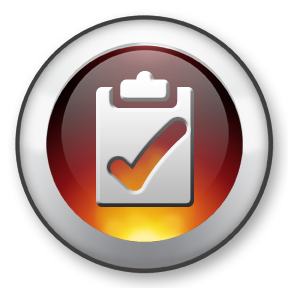 Word Count: 1500 maximum + 150 maximum for written summaryGeneral Evaluation Questions:Why was qualitative research your main research method?Why did you not do certain types of research?How useful were the different research processes you used in achieving your outcome? If you were explaining your research processes and your investigative journey to another student what would do you do again? Why or why not? Be specific and give detail.Evaluate the quality of your decisions about challenges that faced you?Evaluate the quality of your decisions in using the opportunities that presented?How valid and reliable is your outcome?How current (is it up to date?) or representative (is it useful to lots of people?) is your outcome?Judgement Words:UsefulWellMerit/oriousAt faultStrengthLimitedChallengingHelpfulGood qualityStrong resultWeakValidReliablePoorlyInappropriateUnsuitableEffectiveSuccessfulUnderwhelmingInvalidAdequateSatisfactorySufficientSuitablePerformance Standards:	E1	Insightful evaluation of the research processes used, specific to the research question.	E2	Critical evaluation of decisions made in response to challenges and/or opportunities.	E3	Insightful evaluation of the quality of the research outcome.S3	Expression of ideasSuggested Breakup and Details to Include:Written Summary: (150 words max).Research question and summary of key findings of outcome Summary of research processes used.What the external marker needs to know about the context and background of your project.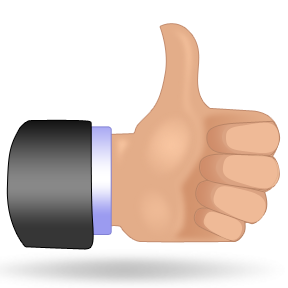 Evaluation of research processes (activities undertaken):Insightful evaluation specific to question – avoid generalisations.You are evaluating the processes on what they achieved eg:helping provide new findingscomparisons of what process was best in a situationa new direction in the researchreliability and validitymake judgments on the value of each process.Give examples.Evaluation of decisions made in response to challenges/opportunities:Not a recount of what you did but merits or fault in your decisions in response to things eg:major activities, insights, turning points and problems encountered.Be clear about what the challenge or opportunity was, using the key words to identify but focus on results (ie changing question) and quality of your decisions.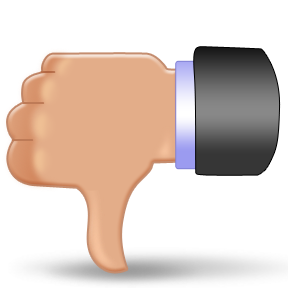 Give detailed reasons for judgments on what the quality was.Evaluation of quality of research outcome:Quality means:be realistic. Would a university value your research?focus on validity of research outcomewhat was the quality of the evidence used to substantiate findings?what were the strengths and limitations in relation to your project contributing to the existing field of knowledge about the area?did you find the answer to the question?were you successful in writing in the essay form?Give reasons for all your judgments.